เอกสารรายงานผลการดำเนินงานของกิจกรรมที่สอดคล้องกับการเสริมสร้างค่านิยมหลักของคนไทย 12 ประการ ๒.ชื่อกิจกรรมหลัก  ค่ายอบรมคุณธรรม จริยธรรมกิจกรรมหลัก หมายถึง กิจกรรมที่โรงเรียนพิจารณาเองว่า เมื่อดำเนินกิจกรรมนี้จะส่งผลต่อการเสริมสร้างค่านิยมหลักของคนไทย ๑๒ ประการ ให้เลือกเฉพาะที่ดีที่สุด ๑- ๒ กิจกรรมเท่านั้น รายงานผลกิจกรรมทั้ง ๒ กิจกรรมไม่เกิน ๒ หน้ากระดาษ แล้วแนบไฟล์ส่งกลับมาในเว็บ	๒.๑  วัตถุประสงค์๑. เพื่อให้นักเรียนมีความรู้ความเข้าใจหลักธรรมของศาสนา สร้างจิตสำนึกที่ดีงาม มีศาสนาเป็นเครื่องยึดเหนี่ยวจิตใจ๒. เพื่อให้นักเรียนสามารถดำเนินชีวิตอยู่ในสังคมได้อย่างสงบสุขและเป็นแบบอย่างที่ดีแก่ผู้อื่นในด้านความอดทน ขยัน ประหยัด ซื่อสัตย์ กตัญญู รู้วินัย ห่างไกลอบายมุข	๒.๒ วิธีการดำเนินงาน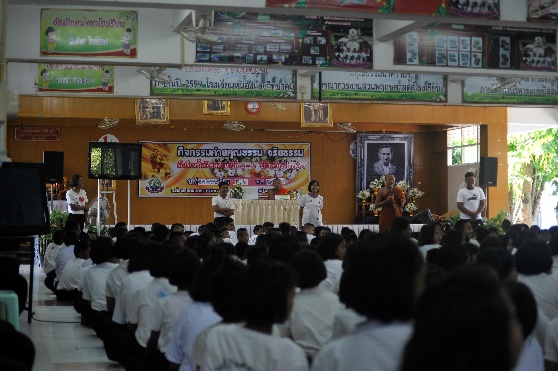 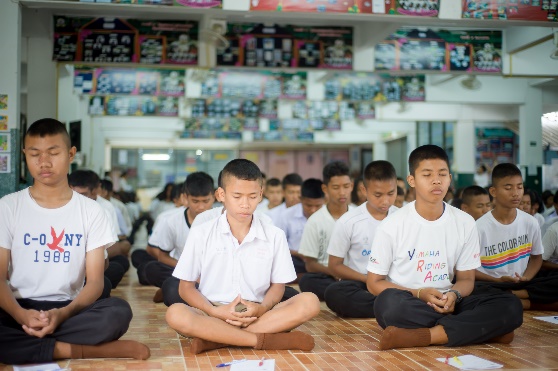 ๒.3 ผลการดำเนินงาน๑. นักเรียนมีความรู้ความเข้าใจหลักธรรมของศาสนา มีจิตสำนึกที่ดีงาม รู้ผิด ชอบ ชั่ว ดี มากขึ้น๒. นักเรียนมีความรัก สามัคคี ช่วยเหลือกัน อยู่ร่วมกันอย่างสงบสุขและเป็นแบบอย่างที่ดีแก่ผู้อื่นในด้านความอดทน ขยัน ประหยัด ซื่อสัตย์ กตัญญู รู้วินัย ห่างไกลอบายมุข	กิจกรรมหลักที่ ๒ ดำเนินการสอดคล้อง	 ครบ 	๑๒ ประการ		 ไม่ครบ            ผู้รายงานข้อมูล						 ผู้รับรองข้อมูล(นางสาวไพรัฐ  ไพเราะ)					(นายนิเวศน์  เนินทอง)ผู้รับผิดชอบโครงการโรงเรียนหนองแวงวิทยาคม		        ตำแหน่ง ผู้อำนวยการโรงเรียนหนองแวงวิทยาคมโทร . ๐๘๙ ๒๒๒๗๖๖๕					        โทร. ๐๘๔ ๘๓๑๒๒๒๐, ๐๘๑ ๓๕๕๒๘๑๘